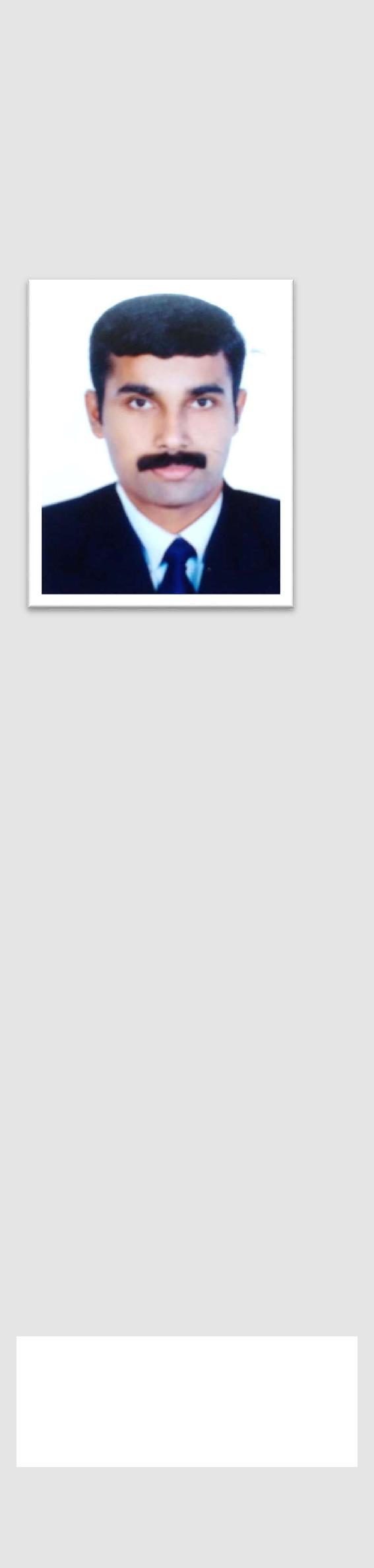 JOSE Email:	jose.382324@2freemail.com Personal Data:Date of Birth : 12-05-1991Sex	: MaleNationality	: IndianMarital Status : SingleReading, Listening MusicCURRICULUM VITAEMYSELFI am an individual who envisions a better tomorrow for myself and those around me. I believe in my fellow beings, that we are here on earth to make life a little better for those around us. This has long been my belief, it has carried me this far and I rest assured that by working together, each one of us, we can and will one day make a difference, a difference which will be symbolized by a smile on the faces of those around us, whoever they may be. This is my dream, a dream I would like to make real and always cherish in my heart.EDUCATION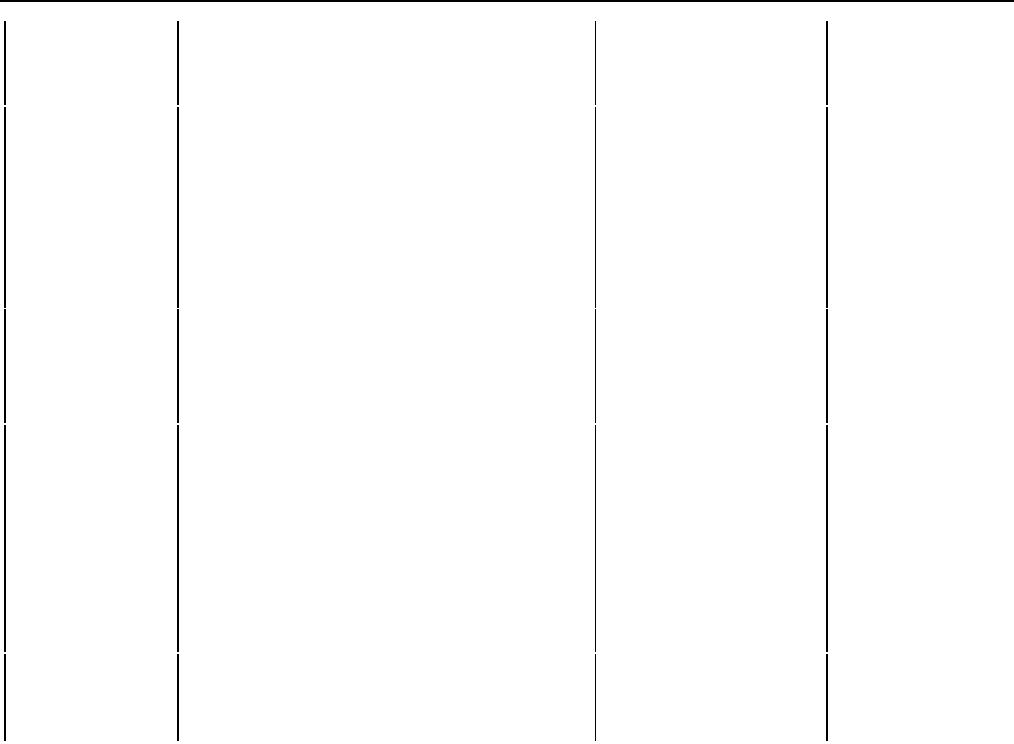 WORK EXPERIENCEWAREHOUSE ASSISTANT, Transmed Overseas INC, Dubai (2 years)PRODUCTION SUPERVISOR, Midas Offset Printers, Kannur, Kerala (1 Year)PRODUCTION CONTROLLER, Lunar, foot wears, Thodupuzha, Kannur (6 months)TRANSMED OVERSEAS INCORPORATED.SA, UAE- WAREHOUSE ASSSISTANTCollating and processing initial order sheets for incoming and outgoing goods, Stock Updating, Allocation, Invoicing, Documentation, Ensuring the accuracy and quality of goods in first class, Liaising with transport companies regarding time frames and deadlines, supervise picking and packing, Handling Inventories, Controlling transportation, Distribution and all logistics matters, carrying out health and safety checks in labours, Handling and controlling the Labor in loading, unloading ,segregations and delivery matters, Handle multi task jobs in warehouse operation co-ordinate with sales team, customers. Municipality checking and inspection control, Moving items through the warehouse from receipt dispatch to customers.AREAS OF INTERESTSPublic Relations, Printing Operation, Administration, Lathe, Foot wear Quality, Health and Safety in Warehouse, Operation Management, Equipment Control, Import & Export, Logistics, Engineering Mechanics, Production Management.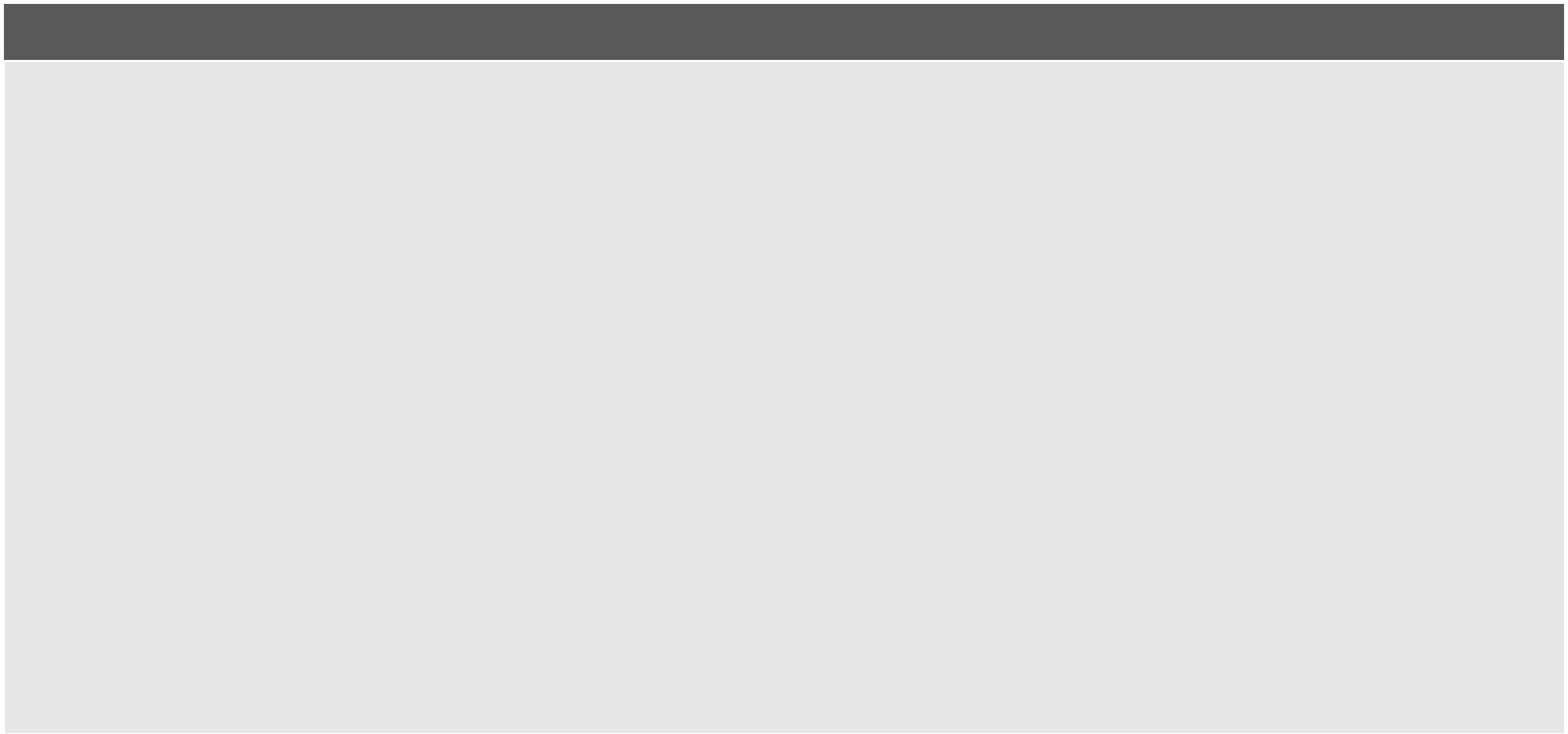 HIGHLIGHTSI can promise that I will be sincere to my organization during my tenure.Ready to do any workOptimistic and confident outlook towards life.Excellent interpersonal and communication skills.Ability to function as a team player and alternatively work independently to achieve objectives.Excellent leadership Qualities, Ability to manage people diplomatically and tactfullyAbility to identify growth, learn new things and constantly upgrade my skills.Punctuality, Hardworking and sincerity are my strengthsWon many awards & Recognitions in extracurricular Activities especially in sportsDeclarationI do hereby declare that the particulars given above are true to the best of my knowledge andbelief.Language: English, Malayalam,ProficiencyHindi, TamilInterests: Social Networking,COURSEINSTITUTIONUNIVERSITY YEAR OFUNIVERSITY YEAR OFBOARDPASSINGBE MECH Maria College of EngineeringBE MECH Maria College of EngineeringAnna University& Technology, AttoorChennai2010-2014(Bachelor’s Degree inMechanical Engineering)DiplomaCMS College kottayamKELTRON2015(QA/QC)(Govt.of kerala)(QA/QC)DiplomaPulse BerryDiplomaPulse Berry(Health&Pulse berry ConsultingTraining2016(Health&Pulse berry ConsultingTraining2016(Health&InstituteSafetyInstituteSafety(Dubai)(Dubai)Officer)PLUS 2Govt Vocational HSS,VayalaHSE Board2008–2010Kerala GovtS.S.L.CSt Ann’s HSS KurianadSSLC Board2008Kerala GovtCOMPUTER SKILLSOperating System  : Windows XP, Vista, Windows 7 & 8Application Packages  : Office 365 &Previous, Outlook,Warehouse Management System, JDE Oracle